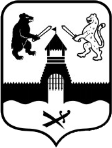 Российская ФедерацияНовгородская областьАдминистрация СОЛЕЦКОГО муниципального районаРАСПОРЯЖЕНИЕот 09.07.2020 № 341-ргг. СольцыО создании штаба по предупреждению и ликвидации очагов африканской чумы свиней на территории муниципального района           В соответствии с решением Областной чрезвычайной противоэпизоотической комиссии от 09.07.2020 № 6, на основании решения комиссии  по предупреждению и ликвидации чрезвычайных ситуаций и обеспечению пожарной безопасности Администрации Солецкого муниципального района от 09.07.2019 № 7 «О мероприятиях по ликвидации и предупреждению распространения африканской чумы свиней на территории муниципального района»:1. Создать штаб по предупреждению и ликвидации очагов африканской чумы свиней на территории муниципального района (далее штаб района) в составе:Дуничев Ю.Н. – первый заместитель Главы администрации района, начальник штаба;Евсеев В.В. – служащий 1 категории отдела охотничьего надзора по Солецкому округу комитета охотничьего хозяйства и рыболовства Новгородской области (по согласованию);Игнатьев Ю.А. – Глава Выбитского сельского поселения (по согласованию);Ковалев П.А. – начальник областного бюджетного учреждения «Солецкая районная ветеринарная станция» (по согласованию).Лапина С.Б. – ведущий специалист по мобилизационной подготовке и ведению секретного делопроизводства Администрации муниципального района;Петухова И.Н. – Глава Горского сельского поселения (по согласованию);Сырков В.В. – заместитель председателя по сельскому хозяйству комитета по экономике, инвестициям и сельскому хозяйству Администрации муниципального района;Устинская С.М. – Глава Дубровского сельского поселения (по согласованию);2. Штабу района организовать и координировать проведение мероприятий по предупреждению и ликвидации очагов африканской чумы свиней на территории муниципального района.3. Контроль за выполнением распоряжения оставляю за собой.             4. Разместить настоящее распоряжение на официальном сайте Администрации муниципального района в информационно-телекоммуникационной сети «Интернет». Глава муниципального района    А.Я. Котов